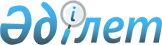 On approval of rules for the provision of public services in the field of regulation of water fund use
					
			
			
			Unofficial translation
		
					Order of the Acting Minister of Ecology, Geology and Natural Resources of the Republic of Kazakhstan dated September 11, 2020 No. 216. Registered with the Ministry of Justice of the Republic of Kazakhstan on September 14, 2020 No. 21194
      Unofficial translation
      In accordance with Article 10, subparagraph 1) of the Law of the Republic of Kazakhstan dated April 15, 2013 “On public services”, I hereby ORDER:
      1. To approve:
      1) Rules for the provision of public services "Permission for special water use" according to Annex 1 to this order;
      2) Rules for the provision of public service "Coordination of specific standards of water consumption and water disposal" according to Annex 2 to this order;
      3) Rules for the provision of public service "Sealing of water metering devices installed at structures or devices for water intake or discharge by an individual and legal entities exercising the right of special water use" according to Annex 3 to this order;
      4) Rules for the provision of public service "Certification of organizations for the right to carry out work in the field of dam safety" according to Annex 4 to this order;
      5) Rules for the provision of public service "Registration of the dam safety declaration for the assignment of registration codes" according to Annex 5 to this order.
      2. The Committee on Water Resources of the Ministry of Ecology, Geology and Natural Resources of the Republic of Kazakhstan (hereinafter referred to as the Committee), in accordance with the procedure established by law, shall:
      1) ensure the state registration of this order with the Ministry of Justice of the Republic of Kazakhstan;
      2) place this order on the Internet resource of the Ministry of Ecology, Geology and Natural Resources of the Republic of Kazakhstan after its official publication;
      3) within ten calendar days after the state registration of this order in the Ministry of Justice of the Republic of Kazakhstan, submit to the Department of Legal Service of the Ministry of Ecology, Geology and Natural Resources of the Republic of Kazakhstan information on the implementation of measures provided for in subparagraphs 1) and 2) of this paragraph.
      3. Control over the execution of this order shall be entrusted to the supervising Vice-Minister of Ecology, Geology and Natural Resources of the Republic of Kazakhstan.
      4. This order shall enter into force upon expiry of twenty-one calendar days after the date of its first official publication.
      "AGREED"
Ministry of National Economy
of the Republic of Kazakhstan
      "AGREED"
Ministry of Digital
Development, Innovation and
Aerospace Industry
of the Republic of Kazakhstan
      "AGREED"
Ministry of Internal Affairs
of the Republic of Kazakhstan Rules for the provision of public service "Permission for special water use" Chapter 1. General provisions
      1. These Rules for the provision of public service "Permission for special water use" (hereinafter referred to as "the Rules") have been developed in accordance with Article 10, subparagraph 1, of the Law of the Republic of Kazakhstan dated April 15, 2013 "On public services" (hereinafter referred to as "the Law") and shall define the procedure for the provision of public service " Permission for special water use " (hereinafter referred to as "the public service").
      2. The public service shall be provided by basin inspections to regulate the use and protection of water resources of the Committee on Water Resources of the Ministry of Ecology, Geology and Natural Resources of the Republic of Kazakhstan (hereinafter referred to as the service provider) to individuals and (or) legal entities (hereinafter referred to as the service recipient). Chapter 2. Procedure for provision of public service
      3. In order to obtain public service, the recipient shall apply for permission for special water use in accordance with the form specified in Annex 1 to these Rules, an application for renewal and re-issuance of the permission for special water use in accordance with the form specified in Annex 2 to these Rules through the web portal "e-government" www.egov.kz (hereinafter referred to as the portal).
      The list of the main requirements for the provision of public service, including the characteristics of the process, the form, content and result of the provision, as well as other information taking into account the peculiarities of the provision of public service, shall be set out in the public service standard in the form of Annex 3 to these Rules.
      4. The following documents shall be attached when contacting the application certified by electronic digital signature of the service recipient through the portal:
      To obtain permission for special water use:
      an electronic copy of the passport of the water facility, water reclamation systems or devices;
      an electronic copy of the document containing data on the availability of water intake metering structures.
      To re-authorize:
      electronic copy of supporting documents on changing the name of a legal entity and (or) changing its location, changing its surname, name, patronymic (if any) of an individual, re-registration of an individual entrepreneur.
      To renew the permission:
      an electronic copy of the document containing information on the availability of water intake metering structures.
      5. To obtain a permission related to the use of water facilities for hydropower purposes, the following shall be additionally submitted:
      an electronic copy of the document containing data on the installed capacity of the hydroelectric power station;
      electronic copy of the document containing data on the capacity of power, discharge and other structures;
      an electronic copy of a document containing information on fish protection and fishing structures;
      an electronic copy of the document containing data on the declared use of water resources for hydropower, which shall be attached to the electronic request in the form of an electronic copy of the document.
      6. In order to obtain a permission related to the use of surface water facilities without removing water, the following shall be additionally submitted:
      an electronic copy of the document containing the technical characteristics of the vessel.
      an electronic copy of the document containing the approval of the register of navigation for the operation of the vessel, indicating its port of origin (place of registration);
      an electronic copy of the document containing data on the availability of onshore and swimming devices for receiving the entire volume of waste water, waste and waste generated on the ship;
      An electronic copy of the document containing data on the availability of means of monitoring water quality in the area of ​ ​ the water during the operation of facilities and the performance of works that shall have or may have a negative impact on the state of the water facility and the environment.
      7. When the service recipient sends an application through the portal, the "personal account" automatically shall display the status of acceptance of the request for public service with the date and time of receipt of the result.
      When submitting an application, the service recipient consents to the use of information constituting a secret protected by law contained in information systems when providing public services, unless otherwise provided by the laws of the Republic of Kazakhstan.
      Information on the identity document of the individual, on state registration (re-registration) of a legal entity, on the registration of an individual entrepreneur, or on the beginning of activity as an individual entrepreneur, on sanitary and epidemiological conclusion, on compliance of the facility of epidemic significance with regulatory legal acts in the field of sanitary and epidemiological well-being of the population and hygienic standards for household and drinking water supply, on permission for emissions to the environment, on calculations of specific standards of water consumption and water disposal, except for individuals or legal entities who seize water resources for water treatment and (or) delivery to water consumers for drinking needs, on activities to regulate surface runoff using retaining hydraulic structures, on the use of water facilities without removing water resources from them, on the discharge of associated groundwater (mine, quarry), which shall represent calculations on the justification of water consumption and water disposal, the service provider shall receive from the relevant state information systems through the gateway of "e- government."
      8. The employee of the service provider, authorized to receive and register correspondence on the day the application shall be received, registered and sent for execution to the subdivision of the service provider, responsible for the provision of public service (hereinafter referred to as the responsible subdivision).
      When applying of the service recipient after the end of working hours, on weekends and holidays, the reception of applications and the issuance of the results of the provision of public service are carried out on the next working day.
      the employee of the responsible department shall check the completeness of the submitted documents within 2 (two) working days from the date of registration of the application,.
      If the documents submitted are incomplete, the employee of the responsible subdivision shall prepare and send the applicant a reasoned refusal to further consider the application within the specified period.
      9. In establishing the completeness of the submitted documents, the employee of the responsible structural subdivision of the service provider shall, within eight working days, review the compliance of the submitted documents as set forth in paragraphs 4, 5, 6 and 7 of these Rules and send a permission for special water use or a reasoned response to the refusal to provide public service.
      10. The result of the provision of public service shall be a permission for special water use, reissue of the permission, renewal of the permission, or a motivated refusal response in the form of an electronic document signed by an electronic digital signature (hereinafter referred to as EDS) of the authorized person of the service provider shall be sent and stored in the "personal account" of the service recipient.
      In accordance with Article 5, paragraph 2, subparagraph 11) of the Law, the service provider shall ensure the entry of data into the information system for monitoring the provision of public services on the stage of the provision of public services in accordance with the procedure established by the authorized body in the field of information technology.
      11. Grounds for refusal to provide public services established by the legislation of the Republic of Kazakhstan:
      1) establishment of inaccuracy of documents submitted by the service recipient for receiving the public service and (or) data (information) contained thereof;
      2) non-conformity of the service recipient and (or) the submitted data and information necessary for the provision of public service with the requirements established by Article 66 of the Water Code of the Republic of Kazakhstan dated July 9, 2003 (hereinafter referred to as the Code);
      3) the negative response of the territorial subdivision of the authorized body for the study and use of subsoil to the request for approval submitted to basin inspections within five working days, the absence of a sanitary and epidemiological conclusion on compliance with sanitary and epidemiological requirements when taking surface; (or) groundwater for drinking water supply, as well as non-conformity of the submitted materials necessary for the provision of public services with the requirements established by Article 82, paragraphs 2 and 3 of the Code;
      4) in relation to the service recipient, there shall be a court decision (sentence) that has entered into force on the prohibition of activities or certain types of activities that require public service;
      5) in relation to the service recipient, there shall be a court decision that has entered into force, on the basis of which the service recipient shall be deprived of a special right related to the receipt of public service. Chapter 3. Procedure for appeal against decisions, actions (inactions) of service providers and (or) their officials, the state corporation and (or) their employees concerning rendering public services
      12. For appeal against decisions, actions (inactions) of the Ministry of Ecology, Geology and Natural Resources of the Republic of Kazakhstan (hereinafter referred to the Ministries), the service provider and (or) his officials concerning rendering public services a complaint shall be filed addressed to the service provider's head to the address specified in Paragraph 7 Annex 3 to these Rules.
      The complaint of the service recipient received by the service provider or the Ministry shall be subject to consideration within five calendar days from the date of its registration. A reasoned response on the results of consideration of complaint shall be sent to the service recipient by mail, or issued on purpose in the office of the service provider or the Ministry.
      The complaint of the service recipient received by the authorized body for the assessment and control of the quality of public services shall be subject to consideration within fifteen working days from the date of its registration.
      In cases of disagreement with the results of the provision of public service, the service recipient shall apply to the court in the manner prescribed by legislation of the Republic of Kazakhstan. Chapter 4. Other requirements taking into account the peculiarities of the provision of public services, including those provided in electronic form
      13. Addresses of places of public service provision shall be available on the portal.
      14. Contact numbers of the Unified contact center: 1414, 8 800 080 7777. Application for permission of special water use 
      In the____________________________________________________________________
      (full name of the state body)
      from ______________________________________________________________________
      (last name, first name, patronymic (if any) of the individual or full name of the legal entity)
      Address of the applicant ___________________________
      _______________________________________________
      (postal code, city, district, region, street, house number, telephone)
      Applicant's bank details ___________________________
      (for individuals - individual identification number,
      __________________________________________________________________________
      for legal entities - business identification number)
      Please issue permission for (mark in the corresponding cell):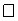 discharge of groundwater (mine, quarry) taken by exploration and (or) extraction of solid minerals, industrial, household, drainage, sewage and other waters into surface water facilities, subsoil, water management structures or terrain;

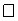  intake and/or use of groundwater using structures or technical devices specified in Article 66, paragraph 1, of the Water Code of the Republic of Kazakhstan dated July 9,2003 (hereinafter referred to as the Code);

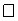 intake and/or use of surface water using the structures or technical devices referred to in Article 66, paragraph 1, of the Code.


      1. Information about an individual or legal entity:
      1) last name, first name, patronymic (if any), contact number of the person responsible for water use ___________________;
      2) cadastral number of a real estate object, the inventory number of the technical device by means of which special water use __________________________ shall be carried out.
      2. The situational diagram of the places of intake and (or) use of surface water, waste water discharge, groundwater source with indication of coordinates shall be attached and presented in form, according to Annex 1 to this application.
      3. The purpose of water use ___________________________________________________
      4. Information on the water facility used in special water use shall be filled in in accordance with the form specified in Annex 2 to this application.
      5. The estimated amount of intake and/or use of surface water, wastewater discharged, groundwater withdrawn shall be presented in accordance with Annex 3 to this statement (specified separately for each type of water use, with the exception of individuals and legal entities using water facilities for hydropower and wastewater management purposes).
      6. Specific standards of water consumption and water disposal per unit of products and data on their coordination with the agency of the authorized body in the field of use and protection of water fund, water supply, water disposal with the exception of an individuals or legal entities who seize water resources for water treatment and (or) delivery to water users for drinking needs, activities to regulate surface runoff using retaining hydraulic structures, use of water facilities without removing water resources from them, discharge of associated groundwater (mine, quarry, mine), which shall provide calculations on the justification of water consumption and drainage
      (standards, date and period of approval)
      7. Estimated start and end dates for water use:
      Start date of water use ________ "___", 20 ___ 
      End date of water use ________"___", 20 ___ 
      8. Characteristics of the production activity of the water user (volume of output, number of employees, population served, capacity, areas of irrigated areas) _____________________
      9. List of secondary water users according to the form, according to Annex 4 to this application (applications for the supply or reception of waste water shall be attached to the documents for obtaining permission for special water use).
      10. Data of the previously issued permission for special water use (number, date of issue, by whom, validity period, if any, of the applicant) _________________________________________
      11. Description of equipment for water use, monitoring and laboratory analyses (type, grade, technical characteristics, quantity, verification period, laboratory accreditation areas) ___________________________________________________________________
      12. Environmental emission permission data - when discharging treated industrial, household, drainage and other wastewater, except for discharge of heat exchange (standard-clean) waters
      ______________________________________________.
      (number, validity period)
      13. Data of sanitary and epidemiological conclusion on compliance (non-conformity) of the facility with epidemic significance to regulatory legal acts in the field of sanitary and epidemiological well-being of the population and hygienic standards - when taking surface and (or) groundwater for household and drinking water supply
      _________________
      (number, date of issue)
      14. The applicant's intention to ensure the rational use of water resources and reduce water losses (in accordance with Article 72 of the Code) (to list) ___________________________
      I hereby agree to the use of information constituting a secret protected by law contained in information systems.
      Applicant ________________________________________________________________
      last name, first name, patronymic (if any)
      _________"____", 20 ___ 
      Application accepted for consideration _________"____", 20 ___ 
      ________________________________________________________________________
      (signature, surname, first name, patronymic (if any) of the person who accepted the application) Situational diagram of places of intake and (or) use of surface water, waste water discharge, groundwater source (to attach) 
Scale ________________ (specify)
      The area of the land plot, indicated on the situation diagram by corner points, shall be _______ hectares (square kilometers). Information on water facility used in special water use
      Note:
      * sea - 10, river - 20, drying river - 21, lake - 30, reservoir pond - 40, reservoir filling - 40, main channel - 50, main pipeline - 55, underground aquifer - 60, the mine, pit - 61, wells of a vertical drainage - 62, collection and drainage chain - 70, collectors not connected to the river chain - 71, collectors reaching surface water facilities - 72, agricultural irrigation fields - 80, accumulators - 81, terrain - 82, filtration fields - 83, water supply chain - 90, sewage chain - 91.
      ** ED - economic and drinking, P - production, AW - agricultural water supply, RI - regular irrigation, II – inundative irrigation, PW - pasture watering, HB - hayfields bay, PF - pond fisheries, MH - maintenance of horizons in channels, MS - maintaining sheeted pressure, FF - filling of filling reservoirs, WT - water transit, TU - transferred without use, TB - transferred to another basin, TS - transferred to another state, CF - channel flushing, SP - sanitary passages, HP - hydropower, O - other, WGP - watering of green plantings, DMW - discharge of mine water without use, H - household, DRW - discharge to replenish the water body. Design volume of intake and (or) use of surface water, discharged waste water, withdrawn groundwater
      Type of special water use List of secondary water users Application for extension and renegotiation of the permission for special water use
      Please __________________________________________________________,
      (purpose of the application)
      in connection with the ______________________________________________
      (brief justification)
      Environmental emission permission data - when discharging treated industrial, household, drainage and other wastewater with the exception of heat exchange (standard-clean) water discharge
      _________________________________________________________________________.
      (number, validity period)
      Data on coordination of specific standards of water consumption and water disposal per unit of production with the agency of the authorized body in the field of use and protection of water fund, water supply, water disposal in accordance with Article 66, paragraph 10, subparagraph 6, of the Water Code of the Republic of Kazakhstan dated July 9, 2003
      ____________________________________;
      (standards, date and period of approval)
      I hereby agree to the use of data constituting a secret protected by law contained in information systems.
      Applicant __________________________________________________________
      last name, first name, patronymic (if any).
      _______"____", 20 __  Rules for the provision of public services "Coordination of specific standards of water consumption and water disposal" Chapter 1. General provision
      1. These Rules for the provision of public services" Coordination of specific standards of water consumption and water disposal " (hereinafter referred to as the Rules) shall be developed in accordance with Article 10, subparagraph 1, of the Law of the Republic of Kazakhstan dated April 15, 2013 "On public services" (hereinafter referred to as the Law) and shall define the procedure for the provision of public services " Coordination of specific standards of water consumption and water disposal " (hereinafter referred to as the public service).
      2. The Public service shall be provided by the Committee on water resources of the Ministry of Ecology, Geology and Natural Resources of the Republic of Kazakhstan (hereinafter referred to as the service provider) to individuals and (or) legal entities (hereinafter referred to as the service recipient). Chapter 2. Procedure for provision of public service
      3. In order to obtain a public service, the service recipients shall submit an application to the service provider in a form in accordance with Annex 1 to these Rules through the web portal "e-government" www.egov.kz (hereinafter referred to as the portal).
      The list of the main requirements for the provision of public service, including the characteristics of the process, the form, content and result of the provision, as well as other information taking into account the peculiarities of the provision of public service, shall be set out in the public service standard in the form of Annex 2 to these Rules.
      4. List of documents required for public service provision:
      1) an electronic copy of data on the annual analysis of the organization of accounting for water consumption, water losses in transportation networks, water consumption points and the possibility of reducing the volume of water removal from water facilities;
      2) electronic copy of calculation of specific standards of water consumption and water disposal;
      3) electronic copies of specific standards of water consumption and water disposal, according to Annexes 3, 4, 5, 6 and 7 to these Rules.
      5. When submitting through the portal - in the "personal account" of the service recipient, the status of acceptance of the request for the provision of public service shall be displayed with the date of receipt of the result of the provision of public service. "
      When submitting an application, the service recipient shall consent to the use of information constituting a secret protected by law contained in information systems when providing public services, unless otherwise provided by the laws of the Republic of Kazakhstan.
      Information about the identity document of the individual, about the state registration (re-registration) of the legal entity, about the registration of an individual entrepreneur, or about the beginning of activity as an individual entrepreneur, the service provider shall receive from the relevant state information systems through the gateway of the "electronic government."
      6. The employee of the service provider, authorized to receive and register correspondence on the day the application shall be received, registered and sent for execution to the subdivision of the service provider responsible for the provision of public service (hereinafter referred to as the responsible subdivision).
      When applying for the service of the recipient after the end of working hours, on weekends and holidays, the reception of applications and the issuance of the results of the provision of public service shall be carried out on the next calendar day.
      Within 2 (two) calendar days from the date of registration of the application, the employee of the responsible department shall check the completeness of the submitted documents.
      If the documents submitted are incomplete, the employee of the responsible subdivision shall prepare and send the applicant a reasoned refusal to further consider the application within the specified period.
      7. In establishing the completeness of the submitted documents, the employee of the responsible structural subdivision of the service provider shall review the compliance of the submitted documents within eight calendar days in accordance with paragraph 4 of these Rules and send a letter on the coordination of specific standards of water consumption and water disposal or a reasoned response on refusal to provide public service.
      8. The result of the provision of the public service shall be a letter on the approval of specific standards for water consumption and water disposal, or a motivated response to the refusal in the form of an electronic document signed by an electronic digital signature (hereinafter referred to as calendar EDS) of the authorized person of the service provider shall be sent and stored in the "personal account" of the service recipient.
      In accordance with paragraph Article 2, paragraph 2, subparagraph 11) of 5 of the Law, the service provider shall ensure the entry of data into the information system for monitoring the provision of public services on the stage of the provision of public services in accordance with the procedure established by the authorized body in the field of information technology.
      9. Grounds for refusal to provide public services established by the legislation of the Republic of Kazakhstan:
      1) establishment of inaccuracy of documents submitted by the service recipient for receiving the public service and (or) data (information) contained in them;
      2) non-conformity of the service recipient and (or) the submitted data and information necessary for the provision of public services to the requirements established by Article 86 of the Water Code of the Republic of Kazakhstan dated July 9, 2003 (hereinafter referred to as the Code) and by order of the Deputy Prime Minister of the Republic of Kazakhstan - Minister of Agriculture of the Republic of Kazakhstan dated December 30, 2016 No. 545 "On approval of the Methodology for the development of specific standards for water consumption and water disposal" (registered in the Register of state registration of regulatory legal acts No. 14827);
      3) in relation to the service recipient, there shall be a court decision (sentence) that has entered into force on the prohibition of activities or certain types of activities that require public service;
      4) in relation to the service recipient, there shall be a court decision that has entered into force, on the basis of which the service recipient shall be deprived of a special right related to the receipt of public service. Chapter 3. Order of appeal against decisions, actions (inactions) of service providers and (or) their officials, the state corporation and (or) their employees concerning rendering public services
      10. For appeal against decisions, actions (inaction) of the Ministry of Ecology, Geology and Natural Resources of the Republic of Kazakhstan (hereinafter referred to as the Ministries), the service provider and (or) his officials concerning rendering public services a complaint shall be filed addressed to the service provider's head to the address specified in paragraph 10 Annex 2 to these Rules.
      The complaint of the service recipient received by the service recipient or the Ministry shall be subject to consideration within five calendar days from the date of its registration. A reasoned response on the results of consideration of complaint shall be sent to the service recipient by mail, or issued on purpose in the office of the service provider or the Ministry.
      The complaint of the service recipient received by the authorized body for the assessment and control of the quality of public services shall be subject to consideration within fifteen calendar days from the date of its registration.
      In cases of disagreement with the results of the provision of public service, the service recipient applies to the court in the manner prescribed by Law of the Republic of Kazakhstan. Chapter 4. Other requirements taking into account the peculiarities of the provision of public services, including those provided in electronic form
      11. The service provider shall receive the consent of the service recipient to use information constituting a secret protected by law contained in information systems in the provision of public services, unless otherwise provided by the laws of the Republic of Kazakhstan.
      12. Addresses of places of public service provision shall be available on the portal.
      13. Contact phone numbers of the Unified contact center: 1414, 8 800 080 7777.
      In the _____________________________________________________________________
      (full name of the state body)
      from ____________________________________________________________________
      (last name, first name, patronymic (if any) individual or full name of legal entity)
      Address of the applicant ______________________________________________________
      (postal code, city, district, region, street, house number, telephone)
      Applicant's details __________________________________________________________
       (for individuals - individual identification number, for legal entities - business identification number)
      Data on previously agreed specific water consumption standards _____________________
      _________________________________________________________________________
      (number, date, validity period, if any, of the applicant) APPLICATION
      I hereby ask you to agree on specific standards for water consumption and water disposal.
      I hereby agree to the use of information constituting a secret protected by law contained in information systems.
      Applicant _________________________________________________________________
      last name, first name, patronymic (if any).
      _______"______", 20 __ ____  Specific water consumption per unit for different industries
      Table continuation  Specific water disposal standards per unit of production for various industries
      Table continuation  Specific standards of water consumption and water disposal in case of regular irrigation Specific standards of water consumption and water disposal during estuary irrigation Specific water consumption standards for cattle watering during pasture watering Rules for provision of public service "Sealing of water metering devices installed at structures or devices for water intake or discharge by individuals and legal entities exercising the right of special water use" Chapter 1. General provision
      1. These Rules for the provision of public service "Sealing of water metering devices installed at structures or devices for water intake or discharge by individuals and legal entities exercising the right of special water use" (hereinafter referred to as the Rules) developed in accordance with subparagraph 1) of Article 10 of the Law of the Republic of Kazakhstan dated April 15, 2013 "On public services" (hereinafter referred to as the Law) and shall define the procedure for the provision of the public service "Sealing of water metering devices installed at structures or devices for water intake or discharge by individuals and legal entities exercising the right of special water use" (hereinafter referred to as the public service).
      2. The Public service shall be provided by basin inspections to regulate the use and protection of water resources of the Committee on Water Resources of the Ministry of Ecology, Geology and Natural Resources of the Republic of Kazakhstan (hereinafter referred to as the service provider) to individuals and (or) legal entities (hereinafter referred to as the service provider). Chapter 2. Procedure for provision of public service
      3. In order to obtain a public service, the service recipients shall submit an application to the service provider in the form according to Annex 1 to these Rules through the web portal "e-government" www.egov.kz hereinafter - the portal).
      The list of the main requirements for the provision of public service, including the characteristics of the process, the form, content and result of the provision, as well as other information taking into account the peculiarities of the provision of public service, shall be set out in the public service standard in the form of Annex 2 to these Rules.
      4. To obtain a public service, the service recipient shall submit the following documents to the portal:
      1) electronic copy of the certificate for water metering devices;
      2) an electronic copy of the verification report of the water metering device in case of expiration or absence of verification.
      When the service recipient submits all the necessary documents to the portal, the "personal account" of the service recipient shall display the status of acceptance of the request for the provision of public service with the date of receipt of the result of the provision of public service.
      When submitting an application, the service recipient consents to the use of information constituting a secret protected by law contained in information systems when providing public services, unless otherwise provided by the laws of the Republic of Kazakhstan.
      The service provider shall receive information about the identity document of the individual, about the state registration (re-registration) of the legal entity, about the registration of the individual entrepreneur from the relevant state information systems through the gateway of the "electronic government."
      5. The employee of the service provider, authorized to receive and register correspondence on the day the application shall be received, registered and sent for execution to the subdivision of the service provider responsible for the provision of public service (hereinafter referred to as the responsible subdivision).
      When applying for the service of the service recipient after the end of working hours, on weekends and holidays, the reception of applications and the issuance of the results of the provision of public service shall be carried out on the next working day.
      Within 2 (two) calendar days from the date of registration of the application, the employee of the responsible department shall check the completeness of the submitted documents.
      If the documents submitted are incomplete, the employee of the responsible subdivision shall prepare and send the applicant a reasoned refusal to further consider the application within the specified period.
      6. In case of a complete package of documents, the responsible contractor within eight working days notifies the service recipient by means of a fixed subscriber unit of the exit to the facility where the water metering device (hereinafter referred to as WMD) shall be located to draw up an certificate.
      After sealing of the WMD or removal of the seal, the responsible service recipient shall provide the certificate of installation (removal) of the seal on water metering devices installed on structures or devices for water intake or discharge by individuals and legal entities exercising the right of special water use in accordance with the form according to Annex 3 to these Rules.
      In case of non-conformance of the WMD with the submitted materials or its malfunction, the service provider shall provide a motivated refusal to provide public service.
      After issuing the certificate of installation (removal) of the seal on water metering devices installed on structures or devices for water intake or discharge by individuals and legal entities exercising the right of special water use, the responsible contractor sends a notification in the form according to Annex 4 to these Rules, certified by electronic digital signature of the service provider, through the information portal to the "personal account" of the service provider.
      In accordance with Article 5, paragraph 2, subparagraph 11) of the Law, the service provider shall ensure the entry of data into the information system for monitoring the provision of public services on the stage of the provision of public services in accordance with the procedure established by the authorized body in the field of information technology.
      7. Grounds for refusal to provide public services established by the legislation of the Republic of Kazakhstan:
      1) establishment of inaccuracy of documents submitted by the service recipient for receiving the public service and (or) data (information) contained thereof;
      2) non-conformity of the service recipient and (or) submitted materials, objects, data and information necessary for the provision of public service with the requirements established by Article 72, paragraph 5 of the Water Code of the Republic of Kazakhstan dated July 9, 2003;
      3) in relation to the service recipient, there shall be a court decision (sentence) that has entered into force on the prohibition of activities or certain types of activities that require the receipt of a certain public service;
      4) in relation to the service recipient, there shall be a court decision that has entered into force, on the basis of which the service recipient shall be deprived of a special right related to the receipt of public service. Chapter 3. Procedure for appealing decisions, actions (inactions) of service providers and/or its officials on the provision of public services
      8. A complaint about the decision, actions (inactions) of the service provider on the provision of public services may be submitted to the head of the service provider to the authorized body for the assessment and control of the quality of public services in accordance with the legislation of the Republic of Kazakhstan.
      The complaint of the service recipient received to the service provider, in accordance with Article 25, paragraph 2 of the Law, shall be subject to consideration within 5 (five) calendar days from the date of its registration.
      The complaint of the service recipient received by the authorized body for the assessment and control of the quality of public services shall be subject to consideration within 15 (fifteen) calendar days from the date of its registration.
      In cases of disagreement with the results of the provision of public service, the service recipient applies to the court in the manner prescribed by law of the Republic of Kazakhstan. Chapter 4. Other requirements taking into account peculiarities of the provision of public services, including those provided in electronic form
      9. Addresses of places of public service provision shall be available on the portal.
      10. The service recipient shall have the opportunity to obtain information about the procedure and status of providing public service in remote access mode through the "personal account" of the portal, as well as the Unified contact center 1414, 8 800 080 7777.
      11. Contact phone numbers of the unified contact center: 1414, 8 800 080 7777. Application
      Please install (remove) seal on/s water metering device (a) (to highlight the necessary)
      __________________________________________________________________________
      (name of the organization)
      Water metering device _______________________________________________________
      (water meter grade, serial number)
      Date of registration of water metering device in basin inspection ______________________
      Number and date of the water permission __________________
      Certificate number and date of seal removal (in case of repeated circulation) _____________
      The following documents shall be attached to the application:
      Electronic copy of the certificate for water metering devices, the certificate for water metering device verification (in case of absence of information on the performed verification in the certificate for water metering devices).
      The service provider shall receive the consent of the service recipient to use information constituting a secret protected by law contained in information systems in the provision of public services, unless otherwise provided by the laws of the Republic of Kazakhstan. Certificate of seal installation (removal) on water metering devices installed on structures and devices for water intake or discharge by individuals and legal entities responsible for the right of special water use
      ____________ "_____"20 __ No. ______
      Compiled by the state inspector
      _________________________________________________________________________
      position, surname, first name, patronymic (if any)
      in the presence of a water user ______________________
      ______________________________________________
      name of the enterprise, position, surname, first name, patronymic (if any)
      Water metering device shall be _________ installed on the water line _______________________
      Water meter grade, water well number, location passed verification ________________________
      date of verification __________________ name of seal number organization ____________
      Regarding water meter indicator display_____________
      ____________________________________________
      In order to adversely affect the state of water facilities, Article 88 of the Water Code dated July 9, 2003 shall prohibit the commissioning of new and reconstructed facilities that shall be not provided with structures and devices that prevent harmful effects, pollution and clogging of water, as well as those that shall be not equipped with water consumption metering and discharge devices.
      State Inspector _____________
      place for sealing (signature)
      Water user ______________
      (signature)
      place for sealing (excluding persons who shall be private entrepreneurs) Notification on installation (removal) of seal on/with water metering device (to be highlighted) No. (document number)
      Dear ___________________________________________________________
      (service recipient)
      We hereby notify you of the installation (removal) of the seal ___________________ on/with the water metering device 
      _____________________ seal number (water meter grade, serial number)
      Head of Basin inspection _________________________________________
      (last name, first name, patronymic (if any), signature)
      __________"___", 20 __ 
      Place for sealing (if any)
      Notification of ______________________________________________________________
      (last name, first name, patronymic (if any) of the service recipient, signature)
      handed over to the service recipient _________"___" 20 __
      (Position of the signing person) (last name, first name, patronymic (if any)) Rules for the provision of public services "Certification of organization for the right to carry out work in the field of dam safety" Section 1. General provisions
      1. These Rules for the Provision of Public services "Certification of organization for the right to carry out work in the field of dam safety" (hereinafter referred to as the Rules) have been developed in accordance with Article 10, subparagraph 1) of the Law of the Republic of Kazakhstan dated April 15, 2013 "On public services" (hereinafter referred to as the Law) and shall determine the procedure for providing the public service "Certification of organizations for the right to carry out work in the field of dam safety" (hereinafter referred to as the public service).
      2. The public service shall be provided by the Committee on Water Resources of the Ministry of Ecology, Geology and Natural Resources of the Republic of Kazakhstan (hereinafter referred to as the service provider) to legal entities (hereinafter referred to as the service recipient). Chapter 2. Procedure for provision of public service
      3. In order to obtain a public service, the service recipients shall submit an application to the service provider in a form in accordance with Annex 1 to these Rules through the web portal "e-government" www.egov.kz (hereinafter referred to as the portal).
      The list of the main requirements for the provision of public service, including the characteristics of the process, the form, content and result of the provision, as well as other information taking into account the peculiarities of the provision of public service, shall be set out in the public service standard in the form of Annex 2 to these Rules.
      4. To obtain the public service, the service recipient shall submit the following documents to the portal:
      1) forms of information according to Annex 3 to these Rules;
      2) electronic copy of the document confirming the qualification of the employees of the certified organization.
      When submitting through the portal - in the "personal account" of the service recipient, the status of acceptance of the request for the provision of public service shall be displayed with the date of receipt of the result of the provision of public service.
      When submitting an application, the service recipient consents to the use of information constituting a secret protected by law contained in information systems when providing public services, unless otherwise provided by the laws of the Republic of Kazakhstan.
      The service provider shall receive information on state registration (re-registration) of a legal entity from the relevant state information systems through the gateway of "electronic government."
      5. The employee of the service provider, authorized to receive and register correspondence on the day the application shall be received, registered and sent for execution to the subdivision of the service provider responsible for the provision of public service (hereinafter referred to as the responsible subdivision).
      When applying for the service recipient after the end of working hours, on weekends and holidays, the reception of applications and the issuance of the results of the provision of public service is carried out on the next working day.
      The employee of the responsible department shall verify the completeness of the submitted documents within 2 (two) calendar days from the date of registration of the application.
      If the documents submitted are incomplete, the employee of the responsible subdivision shall prepare and send the applicant a reasoned refusal to further consider the application within the specified period.
      With a complete package of documents, the responsible employee shall review within three calendar days for compliance with the requirements of these Rules and issue a certificate for the right to carry out work in the field of dam safety. In case of non-compliance with the requirements of these Rules, the responsible employee shall issue a reasoned refusal to provide public service.
      In accordance with Article 5, paragraph 2, subparagraph 11) of the Law, the service provider shall ensure the entry of data into the information system for monitoring the provision of public services on the stage of the provision of public services in accordance with the procedure established by the authorized body in the field of information technology.
      6. Grounds for refusal to provide public services established by the legislation of the Republic of Kazakhstan:
      1) establishment of inaccuracy of documents submitted by the service recipient for receiving the public service and (or) data (information) contained in them;
      2) non-conformity of the service recipient and (or) submitted materials, objects, data and information necessary for the provision of public service with the requirements established by Order of the Minister of Agriculture of the Republic of Kazakhstan dated December 2, 2015 No. 19-2/1053 "On approval of requirements for organizations certified for the right to carry out work in the field of dam safety" (registered in the Register of state registration of regulatory legal acts No. 12635);
      3) in relation to the service recipient, there shall be a court decision (sentence) that has entered into force on the prohibition of activities or certain types of activities that require the receipt of a certain public service;
      4) in relation to the service recipient, there shall be a court decision that has entered into force, on the basis of which the service recipient shall be deprived of a special right related to the receipt of public service; Chapter 3. Procedure for appealing decisions, actions (inactions) of service providers and/or its individuals on the provision of public services
      7. A complaint about the decision, actions (inactions) of the service provider on the provision of public services may be submitted to the head of the service provider to the authorized body for the assessment and control of the quality of public services in accordance with the legislation of the Republic of Kazakhstan.
      The complaint of the service recipient received to the service provider in accordance with Article 25, paragraph 2 of the Law shall be subject to consideration within 5 (five) calendar days from the date of its registration.
      The complaint of the service recipient received by the authorized body for the assessment and control of the quality of public services shall be subject to consideration within 15 (fifteen) calendar days from the date of its registration.
      In cases of disagreement with the results of the provision of public service, the service recipient applies to the court in the manner prescribed by legislation of the Republic of Kazakhstan. Chapter 4. Other requirements taking into account the peculiarities of the provision of public service, including those provided in electronic form
      8. Addresses of places of public service provision shall be available on the portal.
      9. The service recipient shall have the opportunity to obtain information about the procedure and status of providing public service in remote access mode through the "personal account" of the portal, as well as the Unified contact center 1414, 8 800 080 7777.
      10. Contact numbers of the unified contact center: 1414, 8 800 080 7777. Application
      I hereby ask you to conduct the certification of the organization for the right to carry out work in the field of dam safety
      __________________________________________________________________________
      (name of the organization)
      The following documents shall be attached to the application: form of information; a copy of the document,
      confirming the qualifications of the employees of the certified organization.
      _____________________________________________ ____________________________
      Last name and patronymic (if any) (position for legal entity)
      (electronic digital signature) filing date: date. month. year.
      (electronic digital signature)
      I hereby confirm the reliability of the information.
      The service provider shall receive the consent of the service recipient to use information constituting a secret protected by law contained in information systems when providing public services, unless otherwise provided by the laws of the Republic of Kazakhstan. Information on dam construction projects, commissioned  Data on qualification composition of specialists of the certified organization  Rules for public service "Registration of dam safety declaration for assignment of registration codes" Chapter 1. General provisions
      1. These Rules for the provision of public services "Registration of the dam safety declaration for the assignment of registration codes" (hereinafter referred to as the Rules) shall be developed in accordance with Article 10, subparagraph 1), of the Law of the Republic of Kazakhstan of April 15, 2013 "On public services" (hereinafter referred to as the Law) and shall determine the procedure for the provision of public services "Registration of the dam safety declaration for the assignment of registration codes" (hereinafter referred to as the public service).
      2. The Public service shall be provided by basin inspections to regulate the use and protection of water resources of the Committee on Water Resources of the Ministry of Ecology, Geology and Natural Resources of the Republic of Kazakhstan (hereinafter referred to as the service provider) to legal entities (hereinafter referred to as the service recipient). Chapter 2. Procedure for provision of public service
      3. In order to obtain the public service, the service recipients shall submit an application to the service provider in a form in accordance with Annex 1 to these Rules through the web portal "e-government" www.egov.kz (hereinafter referred to as the portal).
      The list of the main requirements for the provision of public service, including the characteristics of the process, the form, content and result of the provision, as well as other information taking into account the peculiarities of the provision of public service, shall be set out in the public service standard in the form of Annex 2 to these Rules.
      4. To obtain the public service, the service recipient shall provide the following documents to the portal:
      electronic copy of the expert conclusion of the dam safety declaration issued by the organization certified by the Committee on Water Resources of the Ministry of Ecology, Geology and Natural Resources of the Republic of Kazakhstan for the right to carry out work in the field of dam safety;
      electronic copy of the dam safety declaration.
      When submitting documents through the portal - in the "personal account" of the service recipient, the status of acceptance of the request for the provision of public service shall be displayed with the date of receipt of the result of the provision of public service.
      When submitting an application, the service recipient consents to the use of information constituting a secret protected by law contained in information systems when providing public services, unless otherwise provided by the laws of the Republic of Kazakhstan.
      The service provider shall receive information on state registration (re-registration) of a legal entity from the relevant state information systems through the gateway of "electronic government."
      5. The employee of the service provider, authorized to receive and register correspondence on the day the application shall be received, registered and sent for execution to the subdivision of the service provider responsible for the provision of public service (hereinafter referred to as the responsible subdivision).
      When applying of the service recipient after the end of working hours, on weekends and holidays, the reception of applications and the issuance of the results of the provision of public service shall be carried out on the next calendar day.
      The employee of the responsible department shall verify the completeness of the submitted documents within 2 (two) calendar days from the date of registration of the application.
      If the documents submitted are incomplete, the employee of the responsible subdivision shall prepare and send the applicant a reasoned refusal to provide public service within the specified period.
      In case of a complete package of documents, the responsible employee reviews within three calendar days for compliance with the requirements of these Rules and issues a notice on assignment of the registration code of the dam safety declaration in the form in accordance with Annex 3 to these Rules. In case of non-compliance with the requirements of these Rules, the responsible employee issues a reasoned refusal to provide public service.
      In accordance with Article 5, paragraph 2 subparagraph 11) of the Law, the service provider shall ensure the entry of data into the information system for monitoring the provision of public services on the stage of the provision of public services in accordance with the procedure established by the authorized body in the field of information technology.
      6. Grounds for refusal to provide public services established by the legislation of the Republic of Kazakhstan:
      1) establishment of inaccuracy of documents submitted by the service recipient for receiving the public service and (or) data (information) contained in them;
      2) non-conformity of the service recipient and (or) submitted materials, objects, data and information necessary for the provision of public service with the requirements established by Article 111, paragraph 6 of the Water Code of the Republic of Kazakhstan dated July 9, 2003;
      3) in relation to the service recipient, there shall be a court decision (sentence) that has entered into force on the prohibition of activities or certain types of activities that require the provision of a certain public service;
      4) in relation to the service recipient, there shall be a court decision that has entered into force, on the basis of which the service recipient shall be deprived of a special right related to the receipt of public service. Chapter 3. Procedure for appealing decisions, actions (inactions) of service providers and/or its official persons on the provision of public services
      7. A complaint about the decision, actions (inaction) of the service provider on the provision of public services may be submitted to the head of the service provider, to the authorized body for the assessment and control of the quality of public services, in accordance with the legislation of the Republic of Kazakhstan.
      In accordance with Article 25, paragraph 2, of the Law, the service recipient's complaint to the service provider shall be considered within five (5) calendar days from the date of its registration.
      The complaint of the service recipient received by the authorized body for the assessment and control of the quality of public services shall be subject to consideration within 15 (fifteen) calendar days from the date of its registration.
      In cases of disagreement with the results of the provision of public service, the service recipient applies to the court in the manner prescribed by legislation of the Republic of Kazakhstan. Chapter 4. Other requirements taking into account the peculiarities for the provision of public services, including those provided in electronic form
      8. Addresses of places of public service provision shall be available on the portal.
      9. The service recipient shall have the opportunity to obtain information about the procedure and status of providing public service in remote access mode through the "personal account" of the portal, as well as the Unified contact center 1414, 8 800 080 7777.
      10. Contact numbers of the unified contact center: 1414, 8 800 080 7777. Application
      I hereby ask to register the dam safety declaration (initial, next) (to highlight the necessary)
      __________________________________________________________________________
      (name of organization)
      In case of another registration of the dam safety declaration
      to specify the number of the registration code and the date of the last registration
      ____________________________________________________________________
      (registration code number, date)
      The following documents shall be attached to the application:
      1) a copy of the expert conclusion of the dam safety declaration issued by the organization certified by the authorized body for the right to carry out work in the field of dam safety at the expense of the applicant organization;
      2) a copy of the dam safety declaration.
      I hereby confirm the reliability of the information. I hereby agree to the use of information constituting a secret protected by law contained in information systems.
      Head of the organization ___________________
      Last name, first name and patronymic (if any) (electronic digital signature)
      Date of completion: __________ "__", 20 __  Notification for assignment of the registration code of the dam safety declaration
      Dear _________________________________________________________
      (last name, first name, patronymic (if any), service recipient)
      We hereby notify you of assignment of the registration code of the dam safety declaration
      __________________________________________________________________________
      (number and date of registration)
      Head of basin inspection _______________________
      Last name and patronymic (if any) (electronic digital signature)
      ____________"___", 20 __ 
					© 2012. «Institute of legislation and legal information of the Republic of Kazakhstan» of the Ministry of Justice of the Republic of Kazakhstan
				
      Acting Minister of Ecology, 
Geology and Natural Resources
of the Republic of Kazakhstan 

S. Gromov
Annex 1 
to the order No. 216 of the Acting
Minister of Ecology, Geology
and Natural Resources
of the Republic of Kazakhstan
dated September 11, 2020Annex 1
to the Rules for provision
of public services "Permission for 
special water use"FormAnnex 1
to the application for 
receipt of the permission for 
special water use 
Name of place (or water body) of water intake (drainage)
Area of the land plot indicated on the situational diagram by corner points
№ points
geographical coordinates
geographical coordinates
geographical coordinates
geographical coordinates
geographical coordinates
geographical coordinates
Name of place (or water body) of water intake (drainage)
Area of the land plot indicated on the situational diagram by corner points
№ points
longitude
longitude
longitude
latitude
latitude
latitude
Name of place (or water body) of water intake (drainage)
Area of the land plot indicated on the situational diagram by corner points
№ points
degree
minute
second
degree
minute
second
________hectare

________square kilometer
1
________hectare

________square kilometer
2
________hectare

________square kilometer
...
________ hectare

________ square kilometer
1
________ hectare

________ square kilometer
2
________ hectare

________ square kilometer
...
________ hectare

________ square kilometer
1
________ hectare

________ square kilometer
2
________ hectare

________ square kilometer
...Annex 1
to the application for
 receipt of the permission for 
special water use 
№
The name of the water facility, the main hydrological and hydrogeological characteristics (when discharging industrial, household, drainage and other wastewater into water management structures or terrain, the characteristics of the structures intended for discharging and receiving these waters indicated)
Source code * (receiver)
Type of special water use
Usage type (code) * *
1
2
…Annex 3
to the application for 
receipt of permission for special 
water use 
№
Months
Cubic meter/day
Cubic meter/month
1
2
3
4
1
January
2
February
3
March
4
April
5
May
6
June
7
July
8
August
9
September
10
October
11
November
12
December
Total per year, cubic meter/year
Total per year, cubic meter/yearAnnex 3
to the application for 
receipt of permission for special 
water use 
№
Name of water users
Water user's state water use accounting code (if any)
Estimated volume (cubic meters/year)
Purpose of water use
Contract number and date
1
2
3
4
5
6
1
2
3
4
…
Total per year, cubic meter/year
Total per year, cubic meter/year
Total per year, cubic meter/yearAnnex 2 
to the Rules for provision
of public services "Permission for 
special water use "formIn the _______________________
____________________________
____________________________
___________________________
(full name of the state body).
from ______________________
__________________________
__________________________
__________________________
(full name of the individual or 
legal entity)
Applicant’s address
____________________________
____________________________
____________________________
(index, city, district, region,
street, house number, telephone)
Applicant's bank details
____________________________
(for individuals - 
Individual identification number, 
for legal entities -
Business identification number)Annex 3 
to Rules for provision 
of public services 
"Permission for special water use 
Public service standard " Permission for special water use "
Public service standard " Permission for special water use "
Public service standard " Permission for special water use "
1
Name of service provider
Basin inspections for the regulation of the use and protection of water resources of the Committee on Water Resources of the Ministry of Ecology, Geology and Natural Resources of the Republic of Kazakhstan (hereinafter referred to as the service provider).
2
How to provide public service
Web portal "e-government" www.egov.kz (hereinafter referred to as the portal).
3
Period of public service provision
Since contacting the portal:

issuance of the permission - 10 (ten) working days;

re-registration - 3 (three) working days;

extension of the permission - 3 (three) working days.

Within two working days, the completeness of the submitted documents shall be checked. In cases where an incomplete package of documents shall be identified, a reasoned refusal to further consider the application shall be provided.
4
Form of public service provision
Electronic 
5
Result of public service provision
Permission for special water use, according to the form approved by the order, re-issue of the permission, renewal of the permission, duplicate of the permission, or a reasoned refusal to provide public service.

Electronic form 
6
The amount of payment charged to the service recipient in the provision of public services and the methods of its collection in cases provided by the legislation of the Republic of Kazakhstan
Free
7
Working schedule
The service provider - from Monday to Friday, in accordance with the established work schedule from 9.00 to 18.30, with the exception of weekends and holidays, according to the Labor Code of the Republic of Kazakhstan dated November 23, 2015 with a break for lunch from 13.00 to 14.30.

Portal - round the clock work, with the exception of technical interruptions related to repair work (when the service recipient applies after the end of working time, on weekends and holidays according to the labor legislation of the Republic of Kazakhstan, the application shall be received and the results of state service shall be issued during the next working day).

Addresses of places of public service provision shall be available on the portal.
8
List of documents necessary for the provision of public service when applying for the service of the recipient
1) To obtain permission for special water use:

An electronic copy of the passport of the water structure, water reclamation systems or devices;

An electronic copy of the document containing information on the availability of water intake metering facilities.

To re-authorize:

electronic copy of supporting documents on changing the name of a legal entity and/or changing its location, changing its surname, name, patronymic (if any) of an individual, re-registration of an individual entrepreneur;

To renew the permission:

An electronic copy of the document containing information on the availability of water intake metering structure.

2) In order to obtain a permission related to the use of water bodies for hydropower purposes:

an electronic copy of the document containing data on the installed capacity of the hydroelectric power station;

electronic copy of the document containing information on the capacity of power, discharge and other structures;

an electronic copy of a document containing information on fish protection and fishing facilities;

An electronic copy of a document containing data on declared water use for hydropower, which shall be attached to the electronic request as an electronic copy of the document;

3) to obtain a permission related to the use of surface water bodies without removing water, additionally presented shall be:

an electronic copy of the document containing the technical characteristics of the vessel;

an electronic copy of the document containing the approval of the register of navigation for the operation of the vessel, indicating its port of origin (place of registration);

an electronic copy of a document containing data on the availability of onshore and swimming devices for receiving the entire volume of waste water, waste and waste generated on the vessel;

An electronic copy of a document containing information on the availability of means of monitoring water quality in the area of ​ ​ the water area during the operation of facilities and the performance of works that shall have or may have a negative impact on the state of the water body and the environment.
9
Grounds for refusal to provide public services established by the legislation of the Republic of Kazakhstan
1) establishment of inaccuracy of documents submitted by the service recipient for receiving the state service and (or) data (information) contained in them;

2) non-conformity of the service recipient and (or) the submitted data and information necessary for the provision of state service with the requirements established by Article 66 of the Water Code of the Republic of Kazakhstan dated July 9, 2003 (hereinafter referred to as the Code);

3) the negative response of the territorial subdivision of the authorized body for the study and use of subsoil to the request for approval, the absence of a sanitary and epidemiological conclusion on compliance with sanitary and epidemiological requirements when taking surface and (or) groundwater for drinking water supply and permission for emissions to the environment; as well as non-conformity of the submitted materials necessary for the provision of public services with the requirements established by Article 82, paragraphs 2 and 3 of the Code;

4) in relation to the service recipient, there shall be a court decision (sentence) that has entered into force on the prohibition of activities or certain types of activities that require public service;

5) in relation to the service recipient, there shall be a court decision that has entered into force on the basis of which the service recipient shall be deprived of a special right related to the receipt of public service. "
10
Other requirements taking into account the peculiarities of the provision of public services, including those provided in electronic form
The service recipient has the opportunity to receive the public service in electronic form through the portal, provided that there shall be an electronic digital signature.

The service recipient shall have the opportunity to obtain information on the procedure and status of public service provision in the remote access mode through the portal's "personal account," as well as a single contact center for the provision of public services.

Contact numbers of the single contact center: 1414, 8 800 080 7777.Annex 2 
to the order No. 216 of the Acting
Minister of Ecology, Geology
and Natural Resources
of the Republic of Kazakhstan
dated September 11, 2020Annex 1
to the Rules for provision
of public services "Conciliation of 
specific standards for
water consumption and drainage "Annex 2
to the Rules for provision
of public services "Conciliation of 
specific standards for
water consumption and drainage "
Standard of public service "Conciliation of specific standards of water consumption and water disposal"
Standard of public service "Conciliation of specific standards of water consumption and water disposal"
Standard of public service "Conciliation of specific standards of water consumption and water disposal"
1
Name of service provider
Committee on water resources of the Ministry of Ecology, Geology and Natural Resources of the Republic of Kazakhstan (hereinafter referred to as the service provider).
2
Methods for provision of public service
Through the web portal "e-government" www.egov.kz (hereinafter referred to as the portal)
3
Period of public service provision
Since contacting the portal:

issuance of approval - 10 (ten) calendar days.

Within two calendar days, the completeness of the submitted documents shall be checked. In cases where an incomplete package of documents is identified, a reasoned refusal to further consider the application shall be provided.
4
Form of public service provision
Electronic 
5
Result of public service provision
Letter on the approval of specific standards of water consumption and water disposal, or a reasoned response on refusal to provide public service.

Form electronic
6
The amount of payment charged to the service recipient in the provision of public services and the methods of its collection in cases provided by the legislation of the Republic of Kazakhstan
Free.
7
Working schedule
The service provider - from Monday to Friday, in accordance with the established work schedule from 9.00 to 18.30, with the exception of weekends and holidays according to the Labor Code of the Republic of Kazakhstan dated November 23, 2015 with a break for lunch from 13.00 to 14.30.

Portal - round the clock, with the exception of technical breaks related to repair work (when the service recipient applies after the end of working time, on weekends and holidays according to the labor legislation of the Republic of Kazakhstan, the application shall be received and the results of state service shall be issued during the next calendar day).

Addresses of places of public service provision shall be available on the portal.
8
List of documents necessary for the provision of public service when applying for the service of the recipient
1) an application of form in accordance with Annex 1 to these Rules;

2) an electronic copy of data on the annual analysis of the organization of accounting for water consumption, water losses in transportation networks, water consumption points and the possibility of reducing the volume of water removal from water facilities;

3) electronic copy of calculation of specific standards of water consumption and water disposal;

4) electronic copies of specific standards of water consumption and water disposal, according to Annexes 3, 4, 5, 6 and 7 to these Rules; information on the identity document of the individual, on the state registration (re-registration) of the legal entity, on the registration of an individual entrepreneur, or on the beginning of activity as an individual entrepreneur, the service provider shall receive from the relevant state information systems through the gateway of the "electronic government."
9
Grounds for refusal to provide public services established by the legislation of the Republic of Kazakhstan
1) establishment of inaccuracy of documents submitted by the service recipient for receiving the state service and (or) data (information) contained in them;

2) non-conformity of the service recipient and (or) the submitted data and information necessary for the provision of public services with the requirements established by Article 86 of the Water Code of the Republic of Kazakhstan dated July 9, 2003 and Order of the Deputy Prime Minister of the Republic of Kazakhstan - Minister of Agriculture of the Republic of Kazakhstan dated December 30, 2016 No. 545 "On approval of the Methodology for the development of specific standards of water consumption and water disposal" (registered in the Register of state registration of regulatory legal acts No. 14827);

3) in relation to the service recipient, there shall be a court decision (sentence) that has entered into force on the prohibition of activities or certain types of activities that require public service;

4) in relation to the service recipient, there shall be a court decision that has entered into force on the basis of which the service recipient shall be deprived of a special right related to the receipt of public service.
10
Other requirements taking into account the peculiarities of the provision of public services, including those provided in electronic form
The service recipient shall have the opportunity to receive the state service in electronic form through the portal, provided that there shall be an electronic digital signature.

The service recipient shall have the opportunity to obtain information on the procedure and status of public service provision in the remote access mode through the portal's "personal account," as well as a single contact center for the provision of public services.

Contact phone numbers of the unified contact center: 1414, 8 800 080 7777.Annex 3
to the Rules for provision
of public services "Conciliation of 
specific standards for
 water consumption and drainage "
Product type 
unit of output 
water supply system 
Individual water consumption rate, cubic meter/unit of production
Individual water consumption rate, cubic meter/unit of production
Individual water consumption rate, cubic meter/unit of production
Individual water consumption rate, cubic meter/unit of production
Individual water consumption rate, cubic meter/unit of production
Individual water consumption rate, cubic meter/unit of production
Individual water consumption rate, cubic meter/unit of production
Individual water consumption rate, cubic meter/unit of production
Individual water consumption rate, cubic meter/unit of production
Individual water consumption rate, cubic meter/unit of production
Individual water consumption rate, cubic meter/unit of production
Individual water consumption rate, cubic meter/unit of production
Product type 
unit of output 
water supply system 
For technological needs
For technological needs
For technological needs
For technological needs
For technological needs
For technological needs
For auxiliary needs
For auxiliary needs
For auxiliary needs
For auxiliary needs
For auxiliary needs
For auxiliary needs
Product type 
unit of output 
water supply system 
total
Including water
Including water
Including water
Including water
Including water
total
Including
Including
Including
Including
Including
Product type 
unit of output 
water supply system 
total
Fresh water
Fresh water
Fresh water
reverse
sequentially used 
Fresh water
Fresh water
Fresh water
reverse
sequentially used 
Product type 
unit of output 
water supply system 
total
technical
drinkable
total
reverse
sequentially used 
technical
drinkable
total
reverse
sequentially used 
1
2
3
4
5
6
7
8
9
10
11
12
13
14
15
For household and drinking needs
For household and drinking needs
For household and drinking needs
For household and drinking needs
For household and drinking needs
For household and drinking needs
total
Including water unevenness
Including water unevenness
Including water unevenness
Including water unevenness
Including water unevenness
Seasonal consumption unevenness rate 
Total
Including water
Including water
Including water
Including water
Including water
total
Including water unevenness
Including water unevenness
Including water unevenness
Including water unevenness
Including water unevenness
Seasonal consumption unevenness rate 
Total
Fresh water
Fresh water
Fresh water
reverse
sequentially used 
total
Fresh water
Fresh water
Fresh water
reverse
sequentially used 
Seasonal consumption unevenness rate 
Total
technical
drinkable
total
reverse
sequentially used 
total
technical
drinkable
total
reverse
sequentially used 
Seasonal consumption unevenness rate 
16
17
18
19
20
21
22
23
24
25
26
27
28Annex 4
to the Rules for provision
of public services "Conciliation of 
specific standards for
water consumption and drainage "
Product type 
Unit of output 
Individual loss rates, cubic meter/unit of production
Individual loss rates, cubic meter/unit of production
Individual loss rates, cubic meter/unit of production
Individual loss rates, cubic meter/unit of production
Individual standards of water transferred to other consumers or standards of irretrievable water consumption m3/unit. products
Product type 
Unit of output 
For technological needs
For auxiliary production
For household and drinking needs
Total 
Individual standards of water transferred to other consumers or standards of irretrievable water consumption m3/unit. products
1
2
3
4
5
6
7
Individual water disposal rate in the direction of water use, cubic meter/unit of production
Individual water disposal rate in the direction of water use, cubic meter/unit of production
Individual water disposal rate in the direction of water use, cubic meter/unit of production
Individual water disposal rate in the direction of water use, cubic meter/unit of production
Individual water disposal rate in the direction of water use, cubic meter/unit of production
Individual water disposal rate in the direction of water use, cubic meter/unit of production
Individual water disposal rate in the direction of water use, cubic meter/unit of production
Individual water disposal rate in the direction of water use, cubic meter/unit of production
Individual water disposal rate in the direction of water use, cubic meter/unit of production
Individual water disposal rate in the direction of water use, cubic meter/unit of production
Technological needs 
Technological needs 
Technological needs 
Auxiliary production needs
Auxiliary production needs
Auxiliary production needs
Household needs 
Total 
Including wastewater 
Including wastewater 
Requiring cleaning 
Regulatory clean
Total 
Requiring cleaning
Regulatory clean
Total
Requiring cleaning
Regulatory clean
8
9
10
11
12
13
14
15
16
17Annex 5
to the Rules for provision
of public services "Conciliation of 
specific standards for
water consumption and drainage " 
Humidification coefficient, code agro climatic zones
Indicators
Net irrigation rate, cubic meter/hectare
Irrigation methods
Irrigation methods
Water loss, cubic meter/hectare
Water loss, cubic meter/hectare
Water consumption, cubic meter/hectare
Drainage, cubic meter/hectare
Humidification coefficient, code agro climatic zones
Indicators
Net irrigation rate, cubic meter/hectare
Irrigation methods
Irrigation methods
During watering
during transportation cubic meter/hectare
Water consumption, cubic meter/hectare
Drainage, cubic meter/hectare
Humidification coefficient, code agro climatic zones
Indicators
Net irrigation rate, cubic meter/hectare
name
% of total square
During watering
during transportation cubic meter/hectare
Water consumption, cubic meter/hectare
Drainage, cubic meter/hectare
1. Water management pool
1. Water management pool
1. Water management pool
1. Water management pool
1. Water management pool
1. Water management pool
1. Water management pool
1. Water management pool
1. Water management pool
1.1 Water management area
1.1 Water management area
1.1 Water management area
1.1 Water management area
1.1 Water management area
1.1 Water management area
1.1 Water management area
1.1 Water management area
1.1 Water management area
Vegetation watering
Vegetation watering
Vegetation watering
Vegetation watering
Vegetation watering
Vegetation watering
Vegetation watering
Vegetation watering
Name and area of crops
Over
Name and area of crops
overhead irrigation
Name and area of crops
Drop irrigation
Inter vegetation watering
Inter vegetation watering
Inter vegetation watering
Inter vegetation watering
Inter vegetation watering
Inter vegetation watering
Inter vegetation watering
Inter vegetation watering
Moistening
WashingAnnex 6 
to the Rules for provision 
of public services "Conciliation of 
specific standards for
water consumption and drainage " 
Humidification coefficient, code of agro climatic zones
Types of estuaries
Vegetation on estuaries
Estuaries irrigation standards, (net cubic meter/hectare
Estuaries irrigation standards, (net cubic meter/hectare
Water consumption (gross, cubic meter/hectare)
Water consumption (gross, cubic meter/hectare)
Drainage, cubic meter/hectare
Drainage, cubic meter/hectare
Humidification coefficient, code of agro climatic zones
Types of estuaries
Vegetation on estuaries
Groundwater level occurrence 
Groundwater level occurrence 
Groundwater level occurrence 
Groundwater level occurrence 
Groundwater level occurrence 
Groundwater level occurrence 
Humidification coefficient, code of agro climatic zones
Types of estuaries
Vegetation on estuaries
deep
close
deep
close
deep
close
1
2
3
4
5
6
7
8
9
Water management pool
Water management pool
Water management pool
Water management pool
Water management pool
Water management pool
Water management pool
Water management pool
Water management pool
Water management area
Water management area
Water management area
Water management area
Water management area
Water management area
Water management area
Water management area
Water management area
Shallow water 
Natural meadows
Shallow water 
Seeding crops
Deep water
natural meadows
Deep water
Seeding cropsAnnex 7
to the Rules for provision 
of public services "Conciliation of 
specific standards for
water consumption and drainage " 
Humidification coefficient, region of the Republic of Kazakhstan
Animals
Daily water consumption rates per season, liter/day per 1animal
Daily water consumption rates per season, liter/day per 1animal
Daily water consumption rates per season, liter/day per 1animal
Humidification coefficient, region of the Republic of Kazakhstan
Animals
summer
spring and winter
winter
1
2
3
4
5
South region
Types of animals
North region
Types of animalsAnnex 3 
to the order No. 216 of the Acting
Minister of Ecology, Geology
and Natural Resources
of the Republic of Kazakhstan
dated September 11, 2020Appendix 1
to the Rules for provision
of public services "Sealing of 
devices accounting of water 
installed on structures or devices
by water intake or discharge
by individual and legal entities 
responsible for the law of special 
water use"formTo whom ____________________
___________________________
(full name of the state body)
____________________________
____________________________
(last name, first name, patronymic
(if any) of individuals and 
or name of legal entities)
Legal address of the applicant 
___________________
(code, city, district, region,
street, house number, telephone)
Applicant's bank details
__________________________
(business identification
number/individual
identification number)
_____________________________
_____________________________
Position of the representative
Last name, first name, patronymic

(if any) of the representative

Attached ______ sheets.

I hereby confirm the authenticity of the informationAppendix 2
to the Rules for provision
of public services "Sealing of 
devices accounting of water 
installed on structures or devices
by water intake or discharge by 
individual and legal entities 
responsible for the law of special 
water use"
Public service standard "Sealing of water metering devices installed at structures or devices for water intake or discharge by individuals and legal entities exercising the right of special water use"
Public service standard "Sealing of water metering devices installed at structures or devices for water intake or discharge by individuals and legal entities exercising the right of special water use"
Public service standard "Sealing of water metering devices installed at structures or devices for water intake or discharge by individuals and legal entities exercising the right of special water use"
1
Name of the service provider
Basin inspections for the regulation of the use and protection of water resources of the Committee on Water Resources of the Ministry of Ecology, Geology and Natural Resources of the Republic of Kazakhstan (hereinafter referred to as the service provider).
2
Methods of public service provision
Web portal "e-government" www.egov.kz (hereinafter referred to as the portal).
3
Period of public service provision
Since contacting the portal:

issuance of approval - 10 (ten) calendar days.

Within two calendar days, the completeness of the submitted documents shall be checked. In cases where an incomplete package of documents is identified, a reasoned refusal to further consider the application shall be provided.
4
Forms of public service provision
Electronic 
5
Results of public service provision
Certificate of installation (removal) of seals on water metering devices installed on structures or devices for water intake or discharge by individuals and legal entities exercising the right of special water use or a motivated refusal to provide public service

Paper based.
6
The amount of payment charged to the service recipient in the provision of public services and the methods of its collection in cases provided by the legislation of the Republic of Kazakhstan
Free of charge
7
Working schedule
Service provider - from Monday to Friday inclusive from 9.00 to 18.30, with a break for lunch from 13.00 to 14.30, except weekends and holidays, according to the labor legislation of the Republic of Kazakhstan.

The portal shall be open 24 hours a day, with the exception of technical breaks related to repair works (when the service recipient shall apply after the end of working hours, on weekends and holidays according to the labor legislation of the Republic of Kazakhstan, the application shall be received and the results of the public service shall be issued during the next calendar day).

Addresses of places of public service provision shall be available on the portal.
8
List of documents necessary for the provision of public service when applying for the service of the recipient
1) an application of form in accordance with Annex 1 to these Rules;

2) electronic copy of the certificate for water metering devices;

3) an electronic copy of the verification report of the water metering device in case of expiration or absence of verification.
9
Grounds for refusal to provide public services established by the legislation of the Republic of Kazakhstan
1) establishment of inaccuracy of documents submitted by the service recipient for provision of the public service and (or) data (information) contained in them;

2) non-conformity of the service recipient and (or) submitted materials, objects, data and information necessary for the provision of public services with the requirements established by Article 72, paragraph 5 of the Water Code of the Republic of Kazakhstan dated July 9, 2003;

3) in relation to the service recipient, there shall be a court decision (sentence) that has entered into force on the prohibition of activities or certain types of activities that shall require the receipt of a certain public service;

4) in relation to the service recipient, there shall be a court decision that has entered into force on the basis of which the service recipient shall be deprived of a special right related to the provision of public service.
10
Other requirements taking into account the peculiarities of the provision of public services, including those provided in electronic form
The service recipient shall have the opportunity to receive the public service in electronic form through the portal, provided that there shall be an electronic digital signature.

The service recipient shall have the opportunity to obtain information on the procedure and status of public service provision in the remote access mode through the portal's "personal account," as well as a single contact center for the provision of public services.

Contact numbers of the unified contact center: 1414, 8 800 080 7777.Appendix 3
to the Rules for provision
of public services "Sealing of 
devices accounting of water 
installed on structures or devices
for water intake or discharge
by individuals and legal
entities responsible for
the right of special water use"Appendix 4
to the Rules for provision
of public services "Sealing of 
devices accounting of water 
installed on structures or devices
of water intake or discharge
by individuals and legal
entities responsible for
the right of special water use"Annex 4 
to the order No. 216 of the Acting
Minister of Ecology, Geology
and Natural Resources
of the Republic of Kazakhstan 
dated September 11, 2020Annex 1
to the Rules for provision
of public service "Certification of 
organizations on the right to carry 
out work in the field of 
dam safety"
To whom ____________________
____________________________
(full name of the state body)
From _______________________
____________________________
(name of legal entity)
Legal address
Applicant
____________________________
____________________________
(index, city, district, region,
street, house number, telephone)
Applicant's details
___________________________
(Business Identification Number)Annex 2
to the Rules for provision
of public service "Certification of 
organizations on the right to carry 
out work in the field of dam 
safety"
Standard of public service "Certification of organizations for the right to carry out work in the field of dam safety"
Standard of public service "Certification of organizations for the right to carry out work in the field of dam safety"
Standard of public service "Certification of organizations for the right to carry out work in the field of dam safety"
1
Name of service provider
Committee on Water Resources of the Ministry of Ecology, Geology and Natural Resources of the Republic of Kazakhstan (hereinafter referred to as the service provider).
2
Methods of public service provision
Web portal "e-government" www.egov.kz (hereinafter referred to as the portal)
3
Period of public service provision
Since contacting the portal:

issuance of approval - 5 (five) calendar days.

Within two working days, the completeness of the submitted documents shall be verified. In cases where an incomplete package of documents is identified, a reasoned refusal to further consider the application shall be provided.
4
Form of public service provision 
Electronic.
5
Result of public service provision
Certificate for the right to carry out work in the field of dam safety or the motivated refusal to provide public service.
6
The amount of payment charged to the service recipient in the provision of public services and the methods of its collection in cases provided by the legislation of the Republic of Kazakhstan
Free of charge
7
Working schedule
Service provider - from Monday to Friday inclusive from 9.00 to 18.30, with a break for lunch from 13.00 to 14.30, except weekends and holidays, according to the labor legislation of the Republic of Kazakhstan.

Portal - round the clock, with the exception of technical interruptions related to repair work (when the service recipient applies after the end of working time, on weekends and holidays according to the labor legislation of the Republic of Kazakhstan, the application shall be received and the results of public service shall be issued during the next calendar day).

Addresses of places of public service provision shall be available on the portal.
8
List of documents necessary for the provision of public service when applying of the service recipient
An application on the form in accordance with Annex 1 to these Rules;

Forms of information according to Annex 3 to these Rules;

electronic copy of the document confirming the qualification of the employees of the certified organization.
9
Grounds for refusal to provide public services established by the legislation of the Republic of Kazakhstan
1) establishment of inaccuracy of documents submitted by the service recipient for receiving the public service and (or) data (information) contained in them;

2) non-conformity of the service recipient and (or) submitted materials, objects, data and information established by the Order of the Minister of Agriculture of the Republic of Kazakhstan dated December 2, 2015 No. 19-2/1053 "On approval of requirements for organizations certified for the right to carry out work in the field of dam safety" (registered in the Register of state registration of regulatory legal acts No. 12635);

3) in relation to the service recipient, there shall be a court decision (sentence) that has entered into force on the prohibition of activities or certain types of activities that shall require the receipt of a certain public service;

4) in relation to the service recipient, there shall be a court decision that has entered into force on the basis of which the service recipient shall be deprived of a special right related to the receipt of public service.
10
Other requirements taking into account the peculiarities of the provision of public services, including those provided in electronic form
The service recipient shall have the opportunity to receive the public service in electronic form through the portal, provided that there shall be an electronic digital signature.

The service recipient shall have the opportunity to obtain information on the procedure and status of public service provision in the remote access mode through the portal's "personal account," as well as a unified contact center for the provision of public services.

Contact numbers of the unified contact center: 1414, 8 800 080 7777.Annex 3
to the Rules for provision
of public service "Certification of 
organizations on the right
 to carry out work in
the field of dam safety"
Information form 
№ r/n
Structure name
Customer name 
Year of dam commissioning
Dam class
Experience in designing construction, repair, reconstruction and operation of hydraulic structures
1
2
3
4
5
6
№ r/n
Surname, first name, patronymic

 
Position
Works in this organization (permanent, temporary)
Length of service
Education with indication of educational institution, year of graduation, diploma qualifications
1
2
3
4
5
6Annex 5
 to the order of the Acting
Minister of Ecology, Geology
and Natural Resources
of the Republic of Kazakhstan
No. 216 dated September 11, 2020Annex 1
to the Rules for provision
of public service "Registration of 
dam safety declaration for
assignment of registration codes"FormTo whom ____________________
__________________________
(full name of the state body)
From _______________________
____________________________
(name of the legal entity)
Legal address of the applicant
___________________________
(code, city, district, region,
street, house number, telephone)
Applicant's bank details
___________________________
(Business Identification Number)Annex 2
to the Rules for provision
of public service "Registration of 
dam safety declaration for
assignment of registration codes"
Public service standard "Registration of dam safety declaration for assignment of registration code"
Public service standard "Registration of dam safety declaration for assignment of registration code"
Public service standard "Registration of dam safety declaration for assignment of registration code"
1
Name of service provider

 
Basin inspections for the regulation of the use and protection of water resources of the Committee on Water Resources of the Ministry of Ecology, Geology and Natural Resources of the Republic of Kazakhstan (hereinafter referred to as the service provider).
2
Methods of public service provision
Web portal "e-government" www.egov.kz (hereinafter referred to as the portal).
3
Period of public service provision
Since contacting the portal:

Issuance of approval - 5 (five) calendar days.

Within two calendar days, the completeness of the submitted documents shall be verified. In cases where an incomplete package of documents is identified, a reasoned refusal to further consider the application shall be provided.
4
Form of public service provision
Electronic
5
The result of the public service provision 
Notification on assignment of the registration code of the dam safety declaration in the form according to Annex 2 to these Rules, or a reasoned refusal to provide the public service.
6
The amount of payment charged to the service recipient in the provision of public services and the methods of its collection in cases provided by the legislation of the Republic of Kazakhstan
Free of charge
7
Working

schedule
Service provider - from Monday to Friday inclusive from 9.00 to 18.30, with a break for lunch from 13.00 to 14.30, except for weekends and holidays according to the labor legislation of the Republic of Kazakhstan.

The portal shall be open 24 hours a day, with the exception of technical breaks related to repair works (when the service recipient applies after the end of working hours, on weekends and holidays according to the labor legislation of the Republic of Kazakhstan, the application shall be received and the results of the public service shall be issued during the next calendar day).

Addresses of places of public service provision shall be available on the portal.
8
List of documents necessary for the provision of public service when applying for the service of the recipient
An application of form in accordance with Annex 1 to these Rules;

electronic copy of the expert conclusion of the dam safety declaration issued by the organization certified by the Committee on Water Resources of the Ministry of Ecology, Geology and Natural Resources of the Republic of Kazakhstan for the right to carry out work in the field of dam safety;

electronic copy of the dam safety declaration.
9
Grounds for refusal to provide public services established by the legislation of the Republic of Kazakhstan
1) establishment of inaccuracy of documents submitted by the service recipient for receiving the public service and (or) data (information) contained in them;

2) non-conformity of the service recipient and (or) submitted materials, objects, data and information necessary for the provision of public service with the requirements established by Article 111, paragraph 6 of the Water Code of the Republic of Kazakhstan dated July 9, 2003;

3) in relation to the service recipient, there shall be a court decision (sentence) that has entered into force on the prohibition of activities or certain types of activities that require the provision of a certain public service;

4) in relation to the service recipient, there shall be a court decision that has entered into force on the basis of which the service recipient shall be deprived of a special right related to the receipt of public service.
10
Other requirements taking into account the peculiarities of the provision of public services, including those provided in electronic form
The service recipient shall have the opportunity to receive the public service in electronic form through the portal, provided that there shall be an electronic digital signature.

The service recipient shall have the opportunity to obtain information on the procedure and status of public service provision in the remote access mode through the portal's "personal account," as well as a unified contact center for the provision of public services.

Contact numbers of the unified contact center: 1414, 8 800 080 7777.Annex 3
to the Rules for provision
of public service "Registration of 
dam safety declaration for
assignment of registration codes"Form